. 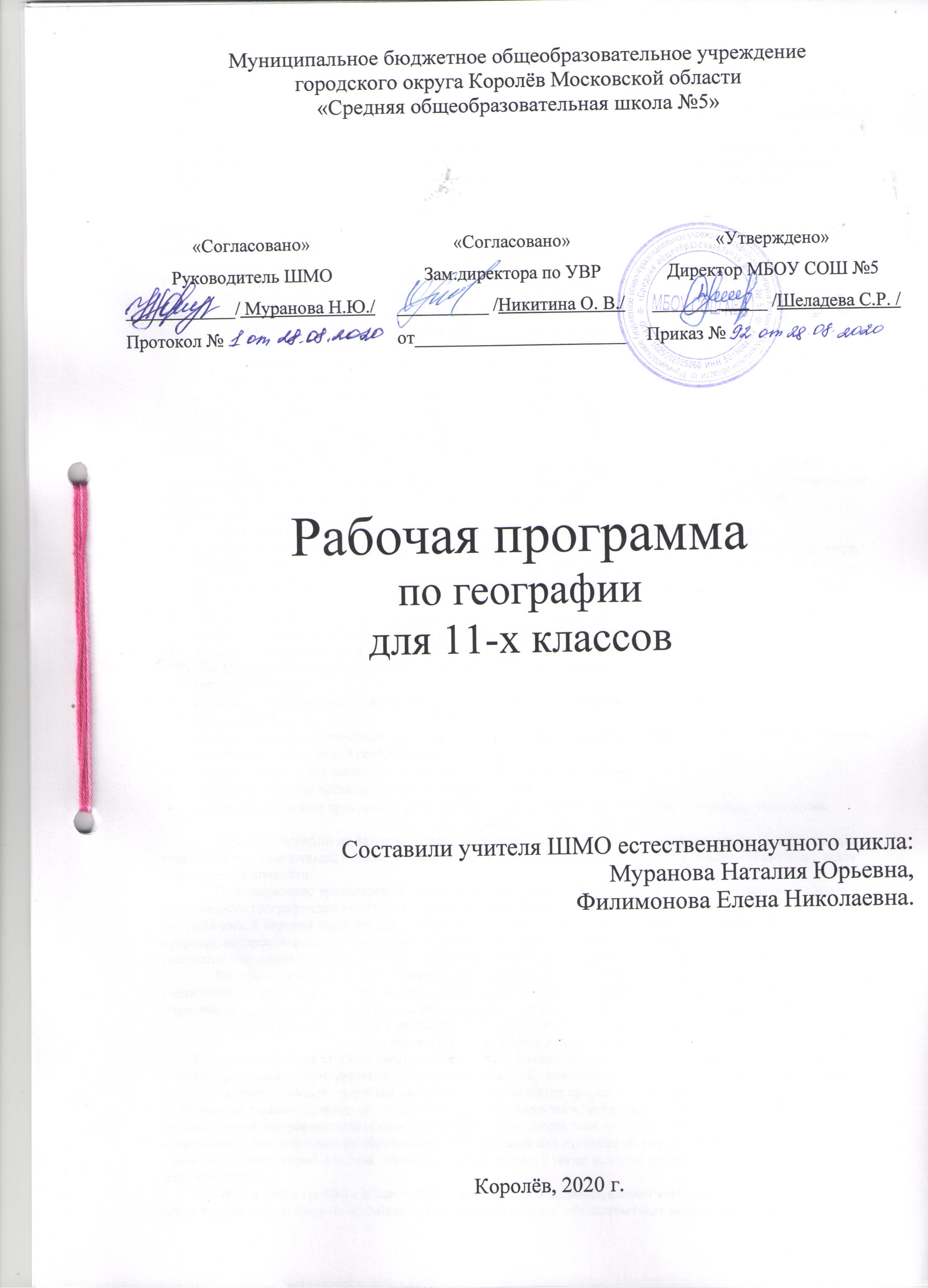 Пояснительная запискаНастоящая рабочая программа по учебному предмету «География» для обучающихся 11 классов составлена на основе:Федеральный закон от 29.12.2012 № 273-ФЗ «Об образовании в Российской Федерации» (в действующей редакции);санитарно-эпидемиологические правила и нормативы СанПиН 2.4.2.2821-10 «Санитарно-эпидемиологические требования к условиям и организации обучения в общеобразовательных учреждениях», утвержденные постановлением Главного государственного санитарного врача Российской Федерации от 29.12.2010 № 189 (в действующей редакции);приказ Министерства образования и науки Российской Федерации от 31.03.2014 № 253 «Об утверждении федерального перечня учебников, рекомендуемых к использованию при реализации имеющих государственную аккредитацию образовательных программ начального общего, основного общего, среднего общего образования»; Приказ Минпросвещения России от 18.05.2020 N 249 "О внесении изменений в федеральный перечень учебников, рекомендуемых к использованию при реализации имеющих государственную аккредитацию образовательных программ начального общего, основного общего, среднего общего образования, утвержденный приказом Министерства просвещения Российской Федерации от 28 декабря 2018 г. N 345"Устав образовательного учреждения МБОУ СОШ №5 г. о. Королёв;Основная образовательная программа основного общего образования МБОУ СОШ №5;Положение о рабочей программе, разработанного в МБОУ СОШ №5 г. о. Королёв;Учебный план МБОУ СОШ №5 г. на 2020-2021 учебный год;УМК  - Максаковский В. П. Экономическая и социальная география мира. 10-11 кл. - М.: Дрофа, 2018.Географический атлас. И контурные карты  10-11 класс. - М.: Дрофа, 2018.Рабочая программа ориентирована на использование учебника Максаковский В. П. Экономическая и социальная география мира. 10-11 кл. - М.: Дрофа, 2018.Главной целями является формирование у обучающихся законченных широких представлений о социально-экономической составляющей географической картины и формирование целостной образовательной среды школы, обеспечивающей доступное и качественное образование и воспитание в соответствии с требованиями общества.Изучение географии в 11классе направлено на достижение следующих основных задач:освоение системы географических знаний о целостном, многообразном и динамично изменяющемся мире, взаимосвязи природы, населения и хозяйства на всех территориальных уровнях, географических аспектах глобальных проблем человечества и путях их решения; методах изучения географического пространства, разнообразии его объектов и процессов;овладение умениями сочетать глобальный, региональный и локальный подходы для описания и анализа природных, социально-экономических и геоэкологических процессов и явлений;развитие познавательных интересов, интеллектуальных и творческих способностей посредством ознакомления с важнейшими географическими особенностями и проблемами мира, его регионов и крупнейших стран;воспитание патриотизма, толерантности, уважения к другим народам и культурам; бережного отношения к окружающей среде;использование в практической деятельности и повседневной жизни разнообразных географических методов, знаний и умений, а также географической информации.- формирование у обучающихся потребности в обучении и развитии- развитие системы организации воспитательной деятельности- совершенствование практики использования здоровьеформирующих - образовательных технологий.Общая характеристика учебного предметаКурс по географии на базовом уровне ориентируется, прежде всего, на формирование общей культуры и мировоззрения школьников, а также решение воспитательных и развивающих задач общего образования, задач социализации личности.По содержанию предлагаемый базовый курс географии сочетает в себе элементы общей географии и комплексного географического страноведения. Он завершает формирование у учащихся представлений о географической картине мира, которые опираются на понимание географических взаимосвязей общества и природы, воспроизводства и размещения населения, мирового хозяйства и географического разделения труда, раскрытие географических аспектов глобальных и региональных явлений и процессов, разных территорий.Содержание курса призвано сформировать у учащихся целостное представление о современном мире, о месте России в этом мире, а также развить у школьников познавательный интерес к другим народам и странам. Изучение географии в старшей школе на базовом уровне направлено на достижение следующих целей.Данный курс рассчитан на 1 учебный год (34 часа)  по 1 часу в неделю.Место курса географии в учебном планеКурсу географии на ступени среднего общего образования предшествует курс географии ступени основного общего образования, формирующий у обучающихся систему комплексных социально ориентированных знаний о Земле как о планете людей, основных закономерностях развития природы, размещения населения и хозяйства, об особенностях главных природных, экологических, социально-экономических, политических процессов, протекающих в географической оболочке, проблемах взаимодействия природы и общества. Это звено в системе непрерывного географического образования является базой для изучения общих географических закономерностей, теорий, законов, гипотез в средней школе, а также основой для последующей уровневой дифференциации. В учебном плане среднего общего образования и / или в индивидуальном учебном плане география занимает место предмета по выбору из обязательной предметной области «Общественные науки». На изучение курса географии на базовом уровне предусматривается по 1 часу в неделю в 10 и 11 классах, всего за два года обучения — 70 часов.Результаты обучения географииЛичностными результатами обучения географии в основной школе является формирование всесторонне образованной, инициативной и успешной личности, обладающей системой современных мировоззренческой взглядов, ценностных ориентаций, идейно-нравственных, культурных и этических принципов и норм поведения.Важнейшие личностные результаты обучения географии:воспитание российской гражданской идентичности: патриотизма, любви и уважения к Отечеству, чувства гордости за свою Родину; осознание единства географического пространства России как единой среды проживания населяющих ее народов, определяющей общность их исторических судеб; осознание своей этнической принадлежности, усвоение гуманистических и традиционных ценностей многонационального российского общества; воспитание чувства ответственности и долга перед Родиной.формирование ответственного отношения к учению, готовности и способности учащихся к саморазвитию и самообразованию на основе мотивации к обучению и познанию, осознанному выбору и построению дальнейшей индивидуальной траектории образования на базе ориентировки в мире профессий и профессиональных предпочтений с учетом устойчивых познавательных интересов;формирование личностных представлений о целостности природы, населения и хозяйства Землиформирование уважительного отношения к истории, культуре, национальным особенностям, традициям и образу жизни других народов; осознанной доброжелательности к другому человеку, его мнению, мировоззрению, культуре, языку, вереосознание социальных норм, правил поведения, ролей и форм социальной жизни в группах и сообществах,  участие в школьном самоуправлении и общественной жизни в пределах возрастных компетенций с учетом региональных, этнокультурных , социальных и экономических особенностейразвитие морального сознания и компетентности в решении нравственных чувств и нравственного поведения, осознанного и ответственного отношения к собственным поступкамформирование коммуникативной компетентности в общении и сотрудничестве со сверстниками, старшими и младшими в процессе образовательной, общественно полезной, учебно – исследовательской, творческой и других видов деятельностиформирование ценности здорового и безопасного образа жизни; усвоения правил индивидуального и коллективного безопасного поведения в чрезвычайных ситуациях, угрожающих жизни и здоровью людей, правил поведения на транспорте и на дорогах9) формирование экологического сознания на основе признания ценности жизни во всех ее проявлениях и необходимости ответственного, бережного отношения к окружающей среде и рационального природопользованияосознание значения семьи в жизни человека и общества, ценности семейной жизни, уважительного и заботливого отношения к членам своей семьиразвитие эмоционально – ценностного отношения к природе, эстетического сознания через освоение художественного наследия народов России и мира, творческой деятельности эстетического характераМетапредметные результаты включают освоенные обучающимися универсальные учебные действия, обеспечивающие овладение ключевыми компетенциями, составляющими основу умения учиться.Важнейшие метапредметные результаты обучения географии:умение самостоятельно определять цели своего обучения, ставить и формулировать для себя новые задачи в учебе и познавательной деятельности, развивать мотивы и интересы своей познавательной деятельности;умение самостоятельно планировать пути достижения целей, в том числе альтернативные, осознанно выбирать наиболее эффективные способы решения учебных и познавательных задач;умение соотносить свои действия с планируемыми результатами, осуществлять контроль своей деятельности в процессе достижения результата, определять способы действий в рамках предложенных условий и требований, корректировать свои действия в соответствии с изменяющейся ситуацией;умение оценивать правильность выполнения учебной задачи, собственные возможности ее решения;владение основами самоконтроля, самооценки, принятия решений и осуществления осознанного выбора в учебной и познавательной деятельности;умение определять понятия, делать обобщение, устанавливать аналогии, классифицировать, самостоятельно выбирать основания и критерии для классификации, устанавливать причинно- следственные связи, строить логическое рассуждение, умозаключение и делать выводы;умение создавать, применять и преобразовывать знаки и символы, модели и схемы для решения учебных и познавательных задач;смысловое чтение;умение организовывать учебное сотрудничество и совместную деятельность с учителем и со сверстниками; работать индивидуально и в группе: находить общее решение и разрешать конфликты на основе согласования позиций и учета интересов; формулировать, аргументировать и отстаивать свое мнение;умение осознанно использовать речевые средства в соответствии с задачей коммуникации, для выражения своих чувств, мыслей и потребностей; планирования и регуляции своей деятельности; владение устной и письменной речью; монологической контекстной речью;формирование и развитие компетентности в области использования ИКТ.Предметными результатами освоения выпускниками основной школы программы по географии являются:формирование представлений о географической науке, ее роли в освоении планеты человекам, о географических знаниях как компоненте научной картины мира, об их необходимости для решения современных практических задач человечества и своей страны, в том числе задачи охраны окружающей среды и рационального природопользования;формирование первичных навыков использования территориального подхода как основы географического мышления для осознания своего места в целостном, многообразном и быстро изменяющемся мире и адекватной ориентации в нем;формирование представлений Земли как планеты людей в пространстве и во времени, об основных этапах ее географического освоения, особенностях природы, жизни, культуры и хозяйственной деятельности людей, экологических проблем на разных материках и в отдельных странах;овладение элементарными практическими умениями использования приборов и инструментов для определения количественных и качественных характеристик компонентов географической среды, в том числе ее экологических параметров;овладение основами картографической грамотности и использования географической карты как одного из «языков» международного общения;овладение основными навыками нахождения, использования и презентации географической информации;формирование умений и навыков использования разнообразных географических знаний в повседневной жизни для объяснения и оценки разнообразных явлений и процессов, самостоятельного оценивания уровня безопасности окружающей среды, адаптации к условиям территории проживания, соблюдения мер безопасности в случае природных стихийных бедствий и техногенных катастроф;формирование представлений об особенностях экологических проблем на различных территориях и акваториях, умений и навыков безопасного и экологически целостного поведения в окружающей среде.Выпускник научится:использовать различные источники географической информации (картографические, статистические, текстовые, видео- и фотоизображения, компьютерные базы данных) для поиска и извлечения информации, необходимой для решения учебных и практико-ориентированных задач;анализировать, обобщать и интерпретировать географическую информацию;находить и формулировать по результатам наблюдений (в том числе инструментальных) зависимости и закономерности;определять и сравнивать качественные и количественные показатели, характеризующие географические объекты, процессы и явления, их положение в пространстве по географическим картам разного содержания;выявлять в процессе работы с одним или несколькими источниками географической информации содержащуюся в них противоречивую информацию;составлять описания географических объектов, процессов и явлений с использованием разных источников географической информации;представлять в различных формах географическую информацию, необходимую для решения учебных и практико-ориентированных задач.Выпускник получит возможность научиться:ориентироваться на местности при помощи топографических карт и современных навигационных приборов;читать космические снимки и аэрофотоснимки, планы местности и географические карты;строить простые планы местности;создавать простейшие географические карты различного содержания.Требования к уровню подготовки учащихся.1. Знать и понимать:основные географические понятия и термины; традиционные и новые методы географических исследований;особенности размещения основных видов природных ресурсов, их главные месторождения и территориальные сочетания; численность и динамику населения мира, отдельных регионов и стран, их этногеографическую специфику; различия в уровне и качестве жизни населения, основные направления миграций; проблемы современной урбанизации;географические аспекты отраслевой и территориальной структуры мирового хозяйства, размещения его основных отраслей; географическую специфику отдельных стран и регионов, их различия по уровню социально-экономического развития, специализации в системе международного географического разделения труда; географические аспекты глобальных проблем человечества;особенности современного геополитического и геоэкономического положения России, ее роль в международном географическом разделении труда;2. Уметь:определять и сравнивать по разным источникам информации географические тенденции развития природных, социально-экономических и геоэкологических объектов, процессов и явлений;оценивать и объяснять ресурсообеспеченность отдельных стран и регионов мира, их демографическую ситуацию, уровни урбанизации и территориальной концентрации населения и производства, степень природных, антропогенных и техногенных изменений отдельных территорий;применять разнообразные источники географической информации для проведения наблюдений за природными, социально-экономическими и геоэкологическими объектами, процессами и явлениями, их изменениями под влиянием разнообразных факторов;составлять комплексную географическую характеристику регионов и стран мира; таблицы, картосхемы, диаграммы, простейшие карты, модели, отражающие географические закономерности различных явлений и процессов, их территориальные взаимодействия;сопоставлять географические карты различной тематики.Использовать приобретенные знания и умения в практической деятельности и повседневной жизни для:выявления и объяснения географических аспектов различных текущих событий и ситуаций;нахождения и применения географической информации, включая карты, статистические материалы, геоинформационные системы и ресурсы Интернета; правильной оценки важнейших социально-экономических событий международной жизни, геополитической и геоэкономической ситуации в России, в других странах и регионах мира, тенденций их возможного развития;понимания географической специфики крупных регионов и стран мира в условиях глобализации, стремительного развития международного туризма и отдыха, деловых и образовательных программ, различных видов человеческого общения.К ожидаемым результатам также относятся:совершенствование организации проектной деятельности обучающихся;увеличение числа победителей и призеров олимпиад, конкурсов различных уровней;расширение практики использования здоровьесберегающих технологий;сохранение благоприятного эмоционально-психологического климата.В рабочей программе нашел отражение краеведческий компонент. Обучающиеся должны знать регион в котором живут, уметь приводить доводы о значимости своего родного края в экономике Российской Федерации, уметь сравнивать и анализировать экономические показатели и политическую ситуацию своей страны с другими государствами.Характеристика класса 11 «А»Рабочая программа составлена с учётом индивидуальных особенностей обучающихся 10А  класса и специфики классного коллектива. В классе обучаются 27 учеников Между обучающимися доброжелательный, бесконфликтные отношения. Дети не всегда дисциплинированны, не всегда ответственно подходят к выполнению заданий (классной и домашней работы). В классе могут быть использованы формы групповой и индивидуальной, самостоятельной работы, проектная деятельность, проблемное обучение, нетрадиционные формы работы.Основная масса обучающихся класса – это дети со способностями выше среднего уровня, высокой учебной мотивацией. Большая часть обучающихся в состоянии освоить программу по предмету не только на  базовом  уровне, в классе большая часть учеников, которые способны выполнять задания повышенного уровня. С учётом этого в содержание уроков включён материал повышенной сложности, предлагаются дифференцированные задания.11 «Б»Рабочая программа составлена с учётом индивидуальных особенностей обучающихся 10Б класса и специфики классного коллектива. В классе обучаются 27 учеников. Между обучающимися ровные, бесконфликтные отношения. Дети дисциплинированны, спокойны, ответственно подходят к выполнению заданий (классной  и  домашней работы). Следовательно, в классе могут быть использованы формы групповой и индивидуальной, самостоятельной работы, проектная деятельность, творческие задания. Основная масса обучающихся класса – это дети со способностями выше среднего уровня, высокой учебной мотивацией. Большая часть обучающихся в состоянии освоить программу по предмету не только на  базовом  уровне, в классе большая часть учеников, которые способны выполнять задания повышенного уровня. С учётом этого в содержание уроков включён материал повышенной сложности, предлагаются дифференцированные задания.Критерии и нормы оценки знаний обучающихся по географии1. Оценка устного ответаОтметка «5»:- ответ полный и правильный на основании изученных теорий;- материал изложен в определенной логической последовательности, литературным языком;- ответ самостоятельный.Ответ «4»;- ответ полный и правильный на сновании изученных теорий;- материал изложен в определенной логической последовательности, при этом допущены две-три несущественные ошибки, исправленные по требованию учителя.Отметка «З»:- ответ полный, но при этом допущена существенная ошибка или ответ неполный, несвязный.Отметка «2»:- при ответе обнаружено непонимание учащимся основного содержания учебного материала или допущены существенные ошибки, которые учащийся не может исправить при наводящих вопросах учителя, отсутствие ответа.2.  Оценка умений решать расчетные задачиОтметка «5»:- в логическом рассуждении и решении нет ошибок, задача решена рациональным способом;Отметка «4»:- в логическом рассуждении и решения нет существенных ошибок, но задача решена нерациональным способом, или допущено не более двух несущественных ошибок.Отметка «3»:- в логическом рассуждении нет существенных ошибок, но допущена существенная ошибка в математических расчетах.Отметка «2»:- имеется существенные ошибки в логическом рассуждении и в решении;- отсутствие ответа на задание.3. Оценка экспериментальных уменийОценка ставится на основании наблюдения за учащимися и письменного отчета за работу.Отметка «5»:- работа выполнена полностью и правильно, сделаны правильные наблюдения и выводы;- эксперимент осуществлен по плану с учетом техники безопасности и правил работы с веществами и оборудованием;- проявлены организационно - трудовые умения, поддерживаются чистота рабочего места и порядок (на столе, экономно используются реактивы).Отметка «4»:- работа выполнена правильно, сделаны правильные наблюдения и выводы, но при этом эксперимент проведен не полностью или допущены несущественныеошибки в работе с веществами и оборудованием.Отметка «3»:- работа выполнена правильно не менее чем наполовину или допущена существенная ошибка в ходе эксперимента в объяснении, в оформлении работы, всоблюдении правил техники безопасности на работе с веществами и оборудованием, которая исправляется по требованию учителя.Отметка «2»:- допущены две (и более) существенные ошибки в ходе: эксперимента, в объяснении, в оформлении работы, в соблюдении правил техники безопасности при работе с веществами и оборудованием, которые учащийся не может исправить даже по требованию учителя;- работа не выполнена, у учащегося отсутствует экспериментальные умения.4. Оценка реферата.Реферат оценивается по следующим критериям:• соблюдение требований к его оформлению;• необходимость и достаточность для раскрытия темы приведенной в тексте реферата информации;• умение обучающегося свободно излагать основные идеи, отраженные в реферате;• способность обучающегося понять суть задаваемых членами аттестационной комиссии вопросов и сформулировать точные ответы на них.5. Оценка письменных контрольных работОтметка «5»:- ответ полный и правильный, возможна несущественная ошибка.Отметка «4»:- ответ неполный или допущено не более двух несущественных ошибок.Отметка «3»:- работа выполнена не менее чем наполовину, допущена одна существенная ошибка и при этом две-три несущественные.Отметка «2»:- работа выполнена меньше чем наполовину или содержит несколько существенных ошибок;- работа не выполнена.При оценке выполнения письменной контрольной работы необходимо учитывать требования единого орфографического режима.5. Оценка тестовых работТесты, состоящие из пяти вопросов можно использовать после изучения каждого материала (урока). Тест из 10-15 вопросов используется для периодического контроля. Тест из 20-30 вопросов необходимо использовать для итогового контроля.При оценивании используется следующая шкала:для теста из пяти вопросов• нет ошибок — оценка «5»;• одна ошибка — оценка «4»;• две ошибки — оценка «З»;• три ошибки — оценка «2».Для теста из 30 вопросов:• 25-З0 правильных ответов — оценка «5»;• 19-24 правильных ответов — оценка «4»;• 13-18 правильных ответов — оценка «З»;• меньше 12 правильных ответов — оценка «2».Содержание рабочей программы11 класс (1ч. в неделю)ПОВТОРЕНИЕ 10 КЛАССА (2 ч.)География транспорта. Всемирные экономические отношения. Международный туризм. Глобальные проблемы человечества. Стратегия устойчивого мира.РЕГИОНАЛЬНАЯ ХАРАКТЕРИСТИКА МИРА (31 ч.)Зарубежная Европа (8 ч.)Общая характеристика Зарубежной Европы. Территория, границы, положение, природные условия и ресурсы.Население Зарубежной Европы. Хозяйство стран Европы. Сравнение хозяйства Московской области с хозяйством одной из стран Европы.Сельское хозяйство стран Европы. Транспорт, наука, финансы, отдых, туризм, охрана окружающей среды и экологические проблемы.Географический рисунок расселения и хозяйства. Субрегионы и страны Зарубежной Европы. Великобритания, Италия, Франция, Германия- ведущие страны мира.Федеративная Республика Германия.Интеграционные процессы в Европе.Практическая работа№ 1. «Составление сравнительной экономико-географической характеристики двух стран Зарубежной Европы».Зарубежная Азия. Австралия. (8 ч.)Общая характеристика Зарубежной Азии. Население Зарубежной Азии. Население Московской области. Хозяйство, охрана окружающей среды и экологические проблемы. Китай. Экономико-географическая характеристика Японии. Культура  Японии. Индия. Комплексная характеристика Австралии и Океании.Практическая работа№ 2. «Отражение на картосхеме международных экономических связей Японии»Африка (5 ч.)Общая характеристика Африки. Субрегионы Африки. Северная Африка. Субрегионы Африки. Тропическая Африка. Ю́жно - Африканская Республика. (ЮАР).Северная Америка (4 ч.)Общая характеристика Соединённых Штатов Америки (США). Макрорегионы США. Канада. Сравнение географического положения Московской области и Канады.Практическая работа№ 3. «Составление характеристики Канады».Латинская Америка (2 ч.)Общая характеристика Латинской Америки. Население и хозяйство Латинской Америки. Бразилия.Россия в современном мире (4 ч.)Место России в мировой политике, в мировом природно-ресурсном и людском потенциале. Геополитическое положение России. Место России в мировом хозяйстве. Количественные и качественные характеристики населения. Перспективы развития России. Перспективы развития Московской области.Повторение материала 11 класс (1 час)Учебно – тематический планКалендарно-тематическое планированиеСписок литературы.Максаковский В.П. Географическая культура. Учебник для вузов. - М.: ВЛАДОС. 2018. Раздел 9.Максаковский В.П. Методическое пособие по экономической и социальной географии мира. 10 класс. - М.: Просвещение, 2018. 2-е изданиеМаксаковский В.П. Новое в мире. Цифры и факты. Дополнительные главы к учебнику для 10 класса. - М.: Дрофа, 2017Максаковский В.П. Экономическая и социальная география мира. Учебник для 10 класса. - М.: Просвещение, 11 и 12 издания.Экономическая и социальная география./ Автора: М.М. Голубчик, Э.Л.Файбусович, А.М. Носов, С.В. Макар. Учебник для вузов. - М.: ВЛАДОС, 2017. Глава I. стр. 30 - 34, глава 2, стр. 40 - 58.№Кол-во часовТема урокаПрактические работыПОВТОРЕНИЕ 10 КЛАССА (2 ч.)ПОВТОРЕНИЕ 10 КЛАССА (2 ч.)ПОВТОРЕНИЕ 10 КЛАССА (2 ч.)ПОВТОРЕНИЕ 10 КЛАССА (2 ч.)1.1География транспорта. Всемирные экономические отношения. Международный туризм. 2.1Глобальные проблемы человечества. Стратегия устойчивого мира.РЕГИОНАЛЬНАЯ ХАРАКТЕРИСТИКА МИРА (31ч.)Зарубежная Европа (8 ч.)РЕГИОНАЛЬНАЯ ХАРАКТЕРИСТИКА МИРА (31ч.)Зарубежная Европа (8 ч.)РЕГИОНАЛЬНАЯ ХАРАКТЕРИСТИКА МИРА (31ч.)Зарубежная Европа (8 ч.)РЕГИОНАЛЬНАЯ ХАРАКТЕРИСТИКА МИРА (31ч.)Зарубежная Европа (8 ч.)3.1Общая характеристика Зарубежной Европы. Территория, границы, положение, природные условия и ресурсы.4.1Население Зарубежной Европы. Хозяйство стран Европы.Сравнение хозяйства Московской области с хозяйством одной из стран Европы.5.1Сельское хозяйство стран Европы6.1Транспорт, наука, финансы, отдых, туризм, охрана окружающей среды и экологические проблемы.П. р. № 1. «Составление сравнительной экономико-географической характеристики двух стран Зарубежной Европы».7.1Географический рисунок расселения и хозяйства8.1Субрегионы и страны Зарубежной Европы. Федеративная Республика Германия.9.1Интеграционные процессы в Европе.10.1Обобщение знаний по теме «Зарубежная Европа»Зарубежная Азия. Австралия. (8ч.)Зарубежная Азия. Австралия. (8ч.)Зарубежная Азия. Австралия. (8ч.)Зарубежная Азия. Австралия. (8ч.)11.1Общая характеристика Зарубежной Азии.12.1Население Зарубежной Азии.Население Московской области.13.1Хозяйство, охрана окружающей среды и экологические проблемы.14.1Китай15.1Экономико-географическая характеристика Японии. Культура Японии.П. р. № 2. «Отражение на картосхеме международных экономических связей Японии»16.1Индия.17.1Комплексная характеристика Австралии и Океании.18.1Обобщение знаний по теме «Зарубежная Азия. Австралия».Африка (5ч.)Африка (5ч.)Африка (5ч.)Африка (5ч.)19.1Общая характеристика Африки.20.1Субрегионы Африки. Северная Африка.21.1Субрегионы Африки. Тропическая Африка.22.1Ю́жно - Африканская Республика. (ЮАР).23.1Обобщение знаний по теме «Африка».Северная Америка (4 ч.)Северная Америка (4 ч.)Северная Америка (4 ч.)Северная Америка (4 ч.)24.1Общая характеристика Соединённых Штатов Америки (США).25.1Макрорегионы США.26.1Канада.Сравнение географического положения Московской области и Канады.П. р. № 3. «Составление характеристики Канады».27.1Обобщение знаний по теме «Северная Америка».Латинская Америка (2 ч.)Латинская Америка (2 ч.)Латинская Америка (2 ч.)Латинская Америка (2 ч.)28.1Общая характеристика Латинской Америки.29.1Бразилия.Россия в современном мире (4 ч.)Россия в современном мире (4 ч.)Россия в современном мире (4 ч.)Россия в современном мире (4 ч.)30.1Место России в мировой политике, в мировом природно-ресурсном и людском потенциале.31.1Место России в мировом хозяйстве.32.1Перспективы развития России.Перспективы развития Московской области.33.1Обобщение знаний по теме «Россия в современном мире».34.1Повторение материала 11 классаИтого 34 часа, 3 практические работы.Итого 34 часа, 3 практические работы.Итого 34 часа, 3 практические работы.Итого 34 часа, 3 практические работы.№урокаТема урока Характеристика основных видов деятельности учащихсяДата проведения урокаДата проведения урокаДата проведения урокаДата проведения урокаДата проведения урокаДата проведения урока№урокаТема урока Характеристика основных видов деятельности учащихсяПланФактическаяФактическаяФактическаяФактическаяФактическая№урокаТема урока Характеристика основных видов деятельности учащихсяПлан11 А11 А11 А11 А11 БПОВТОРЕНИЕ 10 КЛАССА (2 ч.)ПОВТОРЕНИЕ 10 КЛАССА (2 ч.)ПОВТОРЕНИЕ 10 КЛАССА (2 ч.)ПОВТОРЕНИЕ 10 КЛАССА (2 ч.)ПОВТОРЕНИЕ 10 КЛАССА (2 ч.)ПОВТОРЕНИЕ 10 КЛАССА (2 ч.)ПОВТОРЕНИЕ 10 КЛАССА (2 ч.)ПОВТОРЕНИЕ 10 КЛАССА (2 ч.)ПОВТОРЕНИЕ 10 КЛАССА (2 ч.)1.География транспорта. Всемирные экономические отношения. Международный туризм.Определение стран- экспортеров, основных видов промышленной и сельскохозяйственной продукции, видов сырья; районов международного туризма и отдыха, стран, предоставляющих банковские и другие виды международных услуг. Определение основных направлений международной торговли; факторов, определяющих международную специализацию стран и регионов мира.  Определение стран- экспортеров, основных видов промышленной и сельскохозяйственной продукции, видов сырья; районов международного туризма и отдыха, стран, предоставляющих е виды международных услуг. Определение основных направлений международной торговли; факторов, определяющих международную специализацию стран и регионов мира.1 неделя сентября2.Глобальные проблемы человечества. Стратегия устойчивого мираСистематизировать информацию о проявлении глобальных процессов разного уровня. Объяснять критерии выделения и причины возникновения глобальных проблем человечества. Строить поисковые запросы по изучаемой теме.  Отмечать социально-экономические аспекты экологических проблем. Составлять графическую схему взаимосвязей глобальных проблем человечества с письменным / устным объяснением их характера. Составлять конспективно-справочную таблицу «Характеристика глобальных проблем человечества»2 неделя сентябряРЕГИОНАЛЬНАЯ ХАРАКТЕРИСТИКА МИРА (31ч.)Зарубежная Европа (8 ч.).РЕГИОНАЛЬНАЯ ХАРАКТЕРИСТИКА МИРА (31ч.)Зарубежная Европа (8 ч.).РЕГИОНАЛЬНАЯ ХАРАКТЕРИСТИКА МИРА (31ч.)Зарубежная Европа (8 ч.).РЕГИОНАЛЬНАЯ ХАРАКТЕРИСТИКА МИРА (31ч.)Зарубежная Европа (8 ч.).РЕГИОНАЛЬНАЯ ХАРАКТЕРИСТИКА МИРА (31ч.)Зарубежная Европа (8 ч.).РЕГИОНАЛЬНАЯ ХАРАКТЕРИСТИКА МИРА (31ч.)Зарубежная Европа (8 ч.).РЕГИОНАЛЬНАЯ ХАРАКТЕРИСТИКА МИРА (31ч.)Зарубежная Европа (8 ч.).РЕГИОНАЛЬНАЯ ХАРАКТЕРИСТИКА МИРА (31ч.)Зарубежная Европа (8 ч.).РЕГИОНАЛЬНАЯ ХАРАКТЕРИСТИКА МИРА (31ч.)Зарубежная Европа (8 ч.).3.Общая характеристика Зарубежной Европы. Территория, границы, положение, природные условия и ресурсы.Оценивать и объяснять ресурс обеспеченность отдельных стран Европы, их демографическую ситуацию, уровни урбанизации и территориальной концентрации населения и производства, степень природных, антропогенных и техногенных изменений отдельных территории; составлять комплексную географическую характеристику стран Европы; таблицы, картосхемы, диаграммы, простейшие карты, модели, отражающие географические закономерности различных явлений и процессов, их территориальные взаимодействия3 неделя сентября4.Население Зарубежной Европы . Хозяйство стран Европы. Сравнение хозяйства Московской области с хозяйством одной из стран Европы.Оценивать и объяснять ресурсообеспеченность отдельных стран Европы, их демографическую ситуацию, уровни урбанизации и территориальной концентрации населения и производства, степень природных, антропогенных и техногенных изменений отдельных территории; составлять комплексную географическую характеристику стран Европы; таблицы, картосхемы, диаграммы, простейшие карты, модели, отражающие географические закономерности различных явлений и процессов, их территориальные взаимодействия4 неделя сентября5.Сельское хозяйство стран ЕвропыОценивать и объяснять ресурсообеспеченность отдельных стран Европы, их демографическую ситуацию, уровни урбанизации и территориальной концентрации населения и производства, степень природных, антропогенных и техногенных изменений отдельных территории; составлять комплексную географическую характеристику стран Европы; таблицы, картосхемы, диаграммы, простейшие карты, модели, отражающие географические закономерности различных явлений и процессов, их территориальные взаимодействия.5 неделя сентября6.Транспорт, наука, финансы, отдых, туризм, охрана окружающей среды и экологические проблемы.П. р. № 1. «Составление сравнительной экономико-географической характеристики двух стран Зарубежной Европы».Оценивать и объяснять ресурсообеспеченность отдельных стран Европы, их демографическую ситуацию, уровни урбанизации и территориальной концентрации населения и производства, степень природных, антропогенных и техногенных изменений отдельных территории; составлять комплексную географическую характеристику стран Европы; таблицы, картосхемы, диаграммы, простейшие карты, модели, отражающие географические закономерности различных явлений и процессов, их территориальные взаимодействия.1 неделя октября7.Географический рисунок расселения и хозяйстваОценивать и объяснять ресурсообеспеченность отдельных стран Европы, их демографическую ситуацию, уровни урбанизации и территориальной концентрации населения и производства, степень природных, антропогенных и техногенных изменений отдельных территории;  составлять комплексную географическую характеристику стран Европы; таблицы, картосхемы, диаграммы, простейшие карты, модели, отражающие географические закономерности различных явлений и процессов, их территориальные взаимодействия2 неделя октября8.Субрегионы и страны Зарубежной Европы. Федеративная Республика Германия.Оценивать и объяснять ресурсообеспеченность отдельных стран Европы, их демографическую ситуацию, уровни урбанизации и территориальной концентрации населения и производства, степень природных, антропогенных и техногенных изменений отдельных территории;  составлять комплексную географическую характеристику стран Европы; таблицы, картосхемы, диаграммы, простейшие карты, модели, отражающие географические закономерности различных явлений и процессов, их территориальные взаимодействия.3 неделя октября9.Интеграционные процессы в Европе.Оценивать и объяснять ресурсообеспеченность отдельных стран Европы, их демографическую ситуацию, уровни урбанизации и территориальной концентрации населения и производства, степень природных, антропогенных и техногенных изменений отдельных территории; составлять комплексную географическую характеристику стран Европы; таблицы, картосхемы, диаграммы, простейшие карты, модели, отражающие географические закономерности различных явлений и процессов, их территориальные взаимодействия.4 неделя октября10.Обобщение знаний по теме «Зарубежная Европа»Оценивать и объяснять ресурсообеспеченность отдельных стран Европы, их демографическую ситуацию, уровни урбанизации и территориальной концентрации населения и производства, степень природных, антропогенных и техногенных изменений отдельных территории; составлять комплексную географическую характеристику стран Европы; таблицы, картосхемы, диаграммы, простейшие карты, модели, отражающие географические закономерности различных явлений и процессов, их территориальные взаимодействия.2 неделя ноябряЗарубежная Азия. Австралия. (8 ч.)Зарубежная Азия. Австралия. (8 ч.)Зарубежная Азия. Австралия. (8 ч.)Зарубежная Азия. Австралия. (8 ч.)Зарубежная Азия. Австралия. (8 ч.)Зарубежная Азия. Австралия. (8 ч.)Зарубежная Азия. Австралия. (8 ч.)Зарубежная Азия. Австралия. (8 ч.)Зарубежная Азия. Австралия. (8 ч.)11.Общая характеристика Зарубежной Азии.Оценивать и объяснять ресурсообеспеченность отдельных стран Азии, их демографическую ситуацию, уровни урбанизации и территориальной концентрации населения и производства, степень природных, антропогенных и техногенных изменений отдельных территорий; составлять комплексную географическую характеристику стран Азии; таблицы, картосхемы, диаграммы, простейшие карты, модели, отражающие географические закономерности различных явлений и процессов, их территориальные взаимодействия.3 неделя ноября12.Население Зарубежной Азии.Население Московской области.Оценивать и объяснять ресурсообеспеченность отдельных стран Азии, их демографическую ситуацию, уровни урбанизации и территориальной концентрации населения и производства, степень природных, антропогенных и техногенных изменений отдельных территорий; составлять комплексную географическую характеристику стран Азии; таблицы, картосхемы, диаграммы,  простейшие карты, модели, отражающие географические закономерности различных явлений и процессов, их территориальные взаимодействия.4 неделя ноября13.Хозяйство, охрана окружающей среды и экологические проблемы.Оценивать и объяснять ресурсообеспеченность отдельных стран Азии, их демографическую ситуацию, уровни урбанизации и территориальной концентрации населения и производства, степень природных, антропогенных и техногенных изменений отдельных территорий; составлять комплексную географическую характеристику стран Азии; таблицы, картосхемы, диаграммы, простейшие карты, модели, отражающие географические закономерности различных явлений и процессов, их территориальные взаимодействия.1 неделя декабря14.КитайОценивать и объяснять ресурсообеспеченность отдельных стран Азии, их демографическую ситуацию, уровни урбанизации и территориальной концентрации населения и производства, степень природных, антропогенных и техногенных изменений отдельных территорий; составлять комплексную географическую характеристику стран Азии; таблицы, картосхемы, диаграммы, простейшие карты, модели, отражающие географические закономерности различных явлений и процессов, их территориальные взаимодействия.2 неделя декабря15.Экономико-географическая характеристика Японии. Культура ЯпонииП. р. № 2. «Отражение на картосхеме международных экономических связей Японии»Оценивать и объяснять ресурсообеспеченность отдельных стран Азии, их демографическую ситуацию, уровни урбанизации и территориальной концентрации населения и производства, степень природных, антропогенных и техногенных изменений отдельных территорий; составлять комплексную географическую характеристику стран Азии; таблицы, картосхемы, диаграммы, простейшие карты, модели, отражающие географические закономерности различных явлений и процессов, их территориальные взаимодействия..3 неделя декабря16.Индия.Оценивать и объяснять ресурсообеспеченность отдельных стран Азии, их демографическую ситуацию, уровни урбанизации и территориальной концентрации населения и производства, степень природных, антропогенных и техногенных изменений отдельных территорий; составлять комплексную географическую характеристику стран Азии; таблицы, картосхемы, диаграммы, простейшие карты, модели, отражающие географические закономерности различных явлений и процессов, их территориальные взаимодействия.4 неделя декабря17.Комплексная характеристика Австралии и Океании.Оценивать и объяснять ресурсообеспеченость Австралии и Океании, их демографическую ситуацию, уровни урбанизации и территориальной концентрации населения и производства, степень природных, антропогенных и техногенных изменений отдельных территорий.2 неделя января18.Обобщение знаний по теме «Зарубежная Азия. Австралия».Оценивать и объяснять ресурсообеспеченность Австралии и Океании, их демографическую ситуацию, уровни урбанизации и территориальной концентрации населения и производства, степень природных, антропогенных и техногенных изменений отдельных территорий.3 неделя январяАфрика (5 ч.)Африка (5 ч.)Африка (5 ч.)Африка (5 ч.)Африка (5 ч.)Африка (5 ч.)Африка (5 ч.)Африка (5 ч.)Африка (5 ч.)19.Общая характеристика Африки.Оценивать и объяснять ресурсообеспеченность отдельных стран Африки, их демографическую ситуацию, уровни урбанизации и территориальной концентрации населения и производства, степень природных, антропогенных и техногенных изменений отдельных территории;  составлять комплексную географическую характеристику стран Африки; таблицы, картосхемы, диаграммы, простейшие карты, модели, отражающие географические закономерности различных явлений и процессов, их территориальные взаимодействия.4 неделя января20.Субрегионы Африки. Северная Африка.Оценивать и объяснять ресурсообеспеченность отдельных стран Африки, их демографическую ситуацию, уровни урбанизации и территориальной концентрации населения и производства, степень природных, антропогенных и техногенных изменений отдельных территории;  составлять комплексную географическую характеристику стран Африки; таблицы, картосхемы, диаграммы, простейшие карты, модели, отражающие географические закономерности различных явлений и процессов, их территориальные взаимодействия.1 неделя февраля21.Субрегионы Африки. Тропическая Африка.Оценивать и объяснять ресурсообеспеченность отдельных стран Африки, их демографическую ситуацию, уровни урбанизации и территориальной концентрации населения и производства, степень природных, антропогенных и техногенных изменений отдельных территории;  составлять комплексную географическую характеристику стран Африки; таблицы, картосхемы, диаграммы, простейшие карты, модели, отражающие географические закономерности различных явлений и процессов, их территориальные взаимодействия.2 неделя февраля22.Ю́жно - Африканская Республика. (ЮАР).Оценивать и объяснять ресурсообеспеченность отдельных стран Африки, их демографическую ситуацию, уровни урбанизации и территориальной концентрации населения и производства, степень природных, антропогенных и техногенных изменений отдельных территории;  составлять комплексную географическую характеристику стран Африки; таблицы, картосхемы, диаграммы, простейшие карты, модели, отражающие географические закономерности различных явлений и процессов, их территориальные взаимодействия.3 неделя февраля23.Обобщение знаний по теме «Африка».Оценивать и объяснять ресурсообеспеченность отдельных стран Африки, их демографическую ситуацию, уровни урбанизации и территориальной концентрации населения и производства, степень природных, антропогенных и техногенных изменений отдельных территории;  составлять комплексную географическую характеристику стран Африки; таблицы, картосхемы, диаграммы, простейшие карты, модели, отражающие географические закономерности различных явлений и процессов, их территориальные взаимодействия.4 неделя февраляСеверная Америка (4 ч.)Северная Америка (4 ч.)Северная Америка (4 ч.)Северная Америка (4 ч.)Северная Америка (4 ч.)Северная Америка (4 ч.)Северная Америка (4 ч.)Северная Америка (4 ч.)Северная Америка (4 ч.)24.Общая характеристика Соединённых Штатов Америки (США).Оценивать и объяснять ресурсообеспеченность отдельных стран Северной Америки, их демографическую ситуацию, уровни урбанизации и территориальной концентрации населения и производства, степень природных, антропогенных и техногенных изменений отдельных территории;  составлять комплексную географическую характеристику стран Северной Америки; таблицы, картосхемы, диаграммы, простейшие карты, модели, отражающие географические закономерности различных явлений и процессов, их территориальные взаимодействия.1неделя марта25.Макрорегионы США.Оценивать и объяснять ресурсообеспеченность отдельных стран Северной Америки, их демографическую ситуацию, уровни урбанизации и территориальной концентрации населения и производства, степень природных, антропогенных и техногенных изменений отдельных территории;  составлять комплексную географическую характеристику стран Северной Америки; таблицы, картосхемы, диаграммы, простейшие карты, модели, отражающие географические закономерности различных явлений и процессов, их территориальные взаимодействия.2 неделя марта26.Канада.Сравнение географического положения Московской области и Канады.П. р. № 3. «Составление характеристики Канады».Оценивать и объяснять ре-сурсообеспеченность отдельных стран Северной Америки, их демографическую ситуацию, уровни урбанизации и территориальной концентрации населения и производства, степень природных, антропогенных и техногенных изменений отдельных территории;  составлять комплексную географическую характеристику стран Северной Америки; таблицы, картосхемы, диаграммы, простейшие карты, модели, отражающие географические закономерности различных явлений и процессов, их территориальные взаимодействия.3 неделя марта27.Обобщение знаний по теме «Северная Америка».Оценивать и объяснять ресурсообеспеченность отдельных стран Северной Америки, их демографическую ситуацию, уровни урбанизации и территориальной концентрации населения и производства, степень природных, антропогенных и техногенных изменений отдельных территории;  составлять комплексную географическую характеристику стран Северной Америки; таблицы, картосхемы, диаграммы, простейшие карты, модели, отражающие географические закономерности различных явлений и процессов, их территориальные взаимодействия.4 неделя мартаЛатинская Америка (2 ч.)Латинская Америка (2 ч.)Латинская Америка (2 ч.)Латинская Америка (2 ч.)Латинская Америка (2 ч.)Латинская Америка (2 ч.)Латинская Америка (2 ч.)Латинская Америка (2 ч.)Латинская Америка (2 ч.)28.Общая характеристика Латинской Америки.Оценивать и объяснять ресурсообеспеченность отдельных стран Латинской Америки, их демографическую ситуацию, уровни урбанизации и территориальной концентрации населения и производства, степень природных,  антропогенных и техногенных изменений отдельных территорий; составлять комплексную географическую характеристику стран Латинской Америки; таблицы, картосхемы, диаграммы, простейшие карты, модели, отражающие географические закономерности различных явлении и процессов, их территориальные взаимодействия.1 неделя апреля29.Бразилия.Оценивать и объяснять ресурсообеспеченность отдельных стран Латинской Америки, их демографическую ситуацию, уровни урбанизации и территориальной концентрации населения и производства, степень природных,  антропогенных и техногенных изменений отдельных территорий; составлять комплексную географическую характеристику стран Латинской Америки; таблцы, картосхемы, диаграммы, простейшие карты, модели, отражающие географические закономерности различных явлении и процессов, их территориальные взаимодействия.2 неделя апреляРоссия в современном мире (4 ч.)Россия в современном мире (4 ч.)Россия в современном мире (4 ч.)Россия в современном мире (4 ч.)Россия в современном мире (4 ч.)Россия в современном мире (4 ч.)Россия в современном мире (4 ч.)Россия в современном мире (4 ч.)Россия в современном мире (4 ч.)30.Место России в мировой политике, в мировом природно-ресурсном и людском потенциале.Оценивать и объяснять ресурсообеспеченность России, демографическую ситуацию,  уровни урбанизации и территориальной концентрации населения и производства, степень природных, антропогенных и техногенных изменений отдельных территорий. Применять разнообразные источники географической информации для проведения наблюдений за природными, социально-экономическими и геоэкологическими объектами, процессами и явлениями, их изменениями под влиянием разнообразных факторов. Сопоставлять географические карты различной тематики.3 неделя апреля31.Место России в мировом хозяйстве.Оценивать и объяснять ресурсообеспеченность России, демографическую ситуацию,  уровни урбанизации и территориальной концентрации населения и производства, степень природных, антропогенных и техногенных изменений отдельных территорий. Применять разнообразные источники географической информации для проведения наблюдений за природными, социально-экономическими и геоэкологическими объектами, процессами и явлениями, их изменениями под влиянием разнообразных факторов. Сопоставлять географические карты различной тематики.4 неделя апреля32.Перспективы развития России. Перспективы развития Московской области.Оценивать и объяснять ресурсообеспеченность России, демографическую ситуацию,  уровни урбанизации и территориальной концентрации населения и производства, степень природных, антропогенных и техногенных изменений отдельных территорий. Применять разнообразные источники географической информации для проведения наблюдений за природными, социально-экономическими и геоэкологическими объектами, процессами и явлениями, их изменениями под влиянием разнообразных факторов. Сопоставлять географические карты различной тематики.1неделя мая33.Обобщение знаний по теме «Россия в современном мире».Оценивать и объяснять ресурсообеспеченность России, демографическую ситуацию,  уровни урбанизации и территориальной концентрации населения и производства, степень природных, антропогенных и техногенных изменений отдельных территорий. Применять разнообразные источники географической информации для проведения наблюдений за природными, социально-экономическими и геоэкологическими объектами, процессами и явлениями, их изменениями под влиянием разнообразных факторов. Сопоставлять географические карты различной тематики.2 неделя мая34.Повторение материала 11 классаОценивать и объяснять ресурсообеспеченность России, демографическую ситуацию,  уровни урбанизации и территориальной концентрации населения и производства, степень природных, антропогенных и техногенных изменений отдельных территорий. Применять разнообразные источники географической информации для проведения наблюдений за природными, социально-экономическими и геоэкологическими объектами, процессами и явлениями, их изменениями под влиянием разнообразных факторов. Сопоставлять географические карты различной тематики.3 неделя маяИтого 34 часа, 3 практические работы.Итого 34 часа, 3 практические работы.Итого 34 часа, 3 практические работы.Итого 34 часа, 3 практические работы.Итого 34 часа, 3 практические работы.Итого 34 часа, 3 практические работы.Итого 34 часа, 3 практические работы.Итого 34 часа, 3 практические работы.Итого 34 часа, 3 практические работы.